INTENT TO SUBMIT GRADUATE THESIS/DISSERTATION(PUBLICATION)Instructions:To StudentPlease complete Section A, B and C.You have to ensure your publication choice in Section B comply to your registered intake trimester and programme (i.e. Application for student intake semester A112 – related to Option A or B item no 1, Section B).The article is produced individually or can be co-authored only with and consented by the supervisor(s). You have to obtain confirmation from your supervisor (Section D).Submit your application with proof of publication (signed by supervisor) and consent letter (if required) attached.To SupervisorVerify publication information submitted by student.Complete Section D.SECTION A : STUDENT’S INFORMATION (TO BE FILLED BY THE STUDENT)SECTION B: PUBLICATION SECTION C : DETAILS OF PUBLICATION SECTION D : APPROVAL BY SUPERVISOR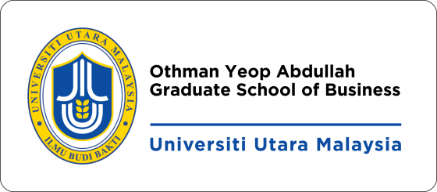 OYAGSB-ITS-PUBLICATION-FORMVersion / Revised : 01/02Date : 17 June 2022Name:Matric No:Programme:Intake:………………………………….....                                                               ……………………………..………………………………….....                                                               ……………………………..………………………………….....                                                               ……………………………..………………………………….....                                                               ……………………………..………………………………….....                                                               ……………………………..Student’s Signature:Student’s Signature:Date:(Applicable for (Ph.D) student who has registered from semester A111/SEPTEMBER 2011/2012)Publication(Please tick (√) either Option A or Option BOption A: At least ONE (1) article is accepted for publication in ISI or Scopus Journal; andAt least ONE (1) article is under review for publication in a refereed journalOption B: TWO (2) articles are published in refereed journal(s).Applicable for (Ph.D) student who has registered from semester A171/SEPTEMBER 2017/2018)Produce at least ONE (1) article, accepted/published publication in a Scopus Indexed Journal(Applicable for (D.Mgt) student who has registered from semester A132/FEBRUARY 2013/2014)Publication(Please tick (√) either option A or option B or option C)Option A:1) Publish at least ONE (1) case study;Option B:2) Produce at least ONE (1) article, which is published in a refereed journalOption C:1) Produce at least ONE (1) patented product co-owned by the candidate, supervisor(s), and UUM.(Applicable for (Ph.D) student who has registered from semester A111/SEPTEMBER 2011/2012)Publication(Please tick (√) either Option A or Option BOption A: At least ONE (1) article is accepted for publication in ISI or Scopus Journal; andAt least ONE (1) article is under review for publication in a refereed journalOption B: TWO (2) articles are published in refereed journal(s).Applicable for (Ph.D) student who has registered from semester A171/SEPTEMBER 2017/2018)Produce at least ONE (1) article, accepted/published publication in a Scopus Indexed Journal(Applicable for (D.Mgt) student who has registered from semester A132/FEBRUARY 2013/2014)Publication(Please tick (√) either option A or option B or option C)Option A:1) Publish at least ONE (1) case study;Option B:2) Produce at least ONE (1) article, which is published in a refereed journalOption C:1) Produce at least ONE (1) patented product co-owned by the candidate, supervisor(s), and UUM.(Applicable for (Ph.D) student who has registered from semester A111/SEPTEMBER 2011/2012)Publication(Please tick (√) either Option A or Option BOption A: At least ONE (1) article is accepted for publication in ISI or Scopus Journal; andAt least ONE (1) article is under review for publication in a refereed journalOption B: TWO (2) articles are published in refereed journal(s).Applicable for (Ph.D) student who has registered from semester A171/SEPTEMBER 2017/2018)Produce at least ONE (1) article, accepted/published publication in a Scopus Indexed Journal(Applicable for (D.Mgt) student who has registered from semester A132/FEBRUARY 2013/2014)Publication(Please tick (√) either option A or option B or option C)Option A:1) Publish at least ONE (1) case study;Option B:2) Produce at least ONE (1) article, which is published in a refereed journalOption C:1) Produce at least ONE (1) patented product co-owned by the candidate, supervisor(s), and UUM.(Applicable for (Ph.D) student who has registered from semester A111/SEPTEMBER 2011/2012)Publication(Please tick (√) either Option A or Option BOption A: At least ONE (1) article is accepted for publication in ISI or Scopus Journal; andAt least ONE (1) article is under review for publication in a refereed journalOption B: TWO (2) articles are published in refereed journal(s).Applicable for (Ph.D) student who has registered from semester A171/SEPTEMBER 2017/2018)Produce at least ONE (1) article, accepted/published publication in a Scopus Indexed Journal(Applicable for (D.Mgt) student who has registered from semester A132/FEBRUARY 2013/2014)Publication(Please tick (√) either option A or option B or option C)Option A:1) Publish at least ONE (1) case study;Option B:2) Produce at least ONE (1) article, which is published in a refereed journalOption C:1) Produce at least ONE (1) patented product co-owned by the candidate, supervisor(s), and UUM.(Applicable for (DBA) student who has registered from semester A161/SEPTEMBER 2016/2017)PublicationProduce at least ONE (1) article by choosing either Option A or Option B, before viva voce:(Please tick (√) either Option A or Option B)Option A:Publish at least ONE (1) case study; OROption B: Publish at least ONE (1) article, which is published in a referred journal/ professional business magazine (example: Malaysian Business, Marketeers, Accounts Today, The Asian Banker, HRM Asia, INSURANCE.(Applicable for (DBA) student who has registered from semester A161/SEPTEMBER 2016/2017)PublicationProduce at least ONE (1) article by choosing either Option A or Option B, before viva voce:(Please tick (√) either Option A or Option B)Option A:Publish at least ONE (1) case study; OROption B: Publish at least ONE (1) article, which is published in a referred journal/ professional business magazine (example: Malaysian Business, Marketeers, Accounts Today, The Asian Banker, HRM Asia, INSURANCE.(Applicable for (DBA) student who has registered from semester A161/SEPTEMBER 2016/2017)PublicationProduce at least ONE (1) article by choosing either Option A or Option B, before viva voce:(Please tick (√) either Option A or Option B)Option A:Publish at least ONE (1) case study; OROption B: Publish at least ONE (1) article, which is published in a referred journal/ professional business magazine (example: Malaysian Business, Marketeers, Accounts Today, The Asian Banker, HRM Asia, INSURANCE.(Applicable for (DBA) student who has registered from semester A161/SEPTEMBER 2016/2017)PublicationProduce at least ONE (1) article by choosing either Option A or Option B, before viva voce:(Please tick (√) either Option A or Option B)Option A:Publish at least ONE (1) case study; OROption B: Publish at least ONE (1) article, which is published in a referred journal/ professional business magazine (example: Malaysian Business, Marketeers, Accounts Today, The Asian Banker, HRM Asia, INSURANCE.ARTICLE 1Title of article:____________________________________________________________________________________________________________________________________________Publisher: ______________________________________________________________________Year published: _________________________  4. Volume: ______________________Page: ______________________  6. Issue: ___________________________________Name of Journal:____________________________________________________________ISSN/ISBN: _______________________________Remarks:______________________________________________________________________ARTICLE 2Title of article:____________________________________________________________________________________________________________________________________________Publisher: ______________________________________________________________________Year published: _________________________  4. Volume: ______________________Page: ______________________  6. Issue: ___________________________________Name of Journal:____________________________________________________________ 9. ISSN/ISBN:  _______________________________10. Remarks:______________________________________________________________________Approved Title of the Thesis/DissertationI VERIFY and CONFRIM that his/her publication(s) is ready for OYAGSB consideration for Intent to Submit Graduate Thesis/Dissertation.………………………………….....                                                               ……………………………..I VERIFY and CONFRIM that his/her publication(s) is ready for OYAGSB consideration for Intent to Submit Graduate Thesis/Dissertation.………………………………….....                                                               ……………………………..I VERIFY and CONFRIM that his/her publication(s) is ready for OYAGSB consideration for Intent to Submit Graduate Thesis/Dissertation.………………………………….....                                                               ……………………………..I VERIFY and CONFRIM that his/her publication(s) is ready for OYAGSB consideration for Intent to Submit Graduate Thesis/Dissertation.………………………………….....                                                               ……………………………..Signature & Stamp:Date: